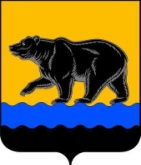 АДМИНИСТРАЦИЯ ГОРОДА НЕФТЕЮГАНСКА                              ПОСТАНОВЛЕНИЕ05.10.2018 										       № 497-пг.Нефтеюганск О внесении изменения в постановление администрации города Нефтеюганска от 10.01.2018 № 3-п «О мерах по реализации исполнения решения Думы города Нефтеюганска от 27.12.2017 № 314-VI «О бюджете города Нефтеюганска на 2018 год и плановый период 2019 и 2020 годов» 	 В соответствии с Бюджетным кодексом Российской Федерации, постановлением Правительства Российской Федерации от 12.11.2016 № 1156 «Об обращении с твердыми коммунальными отходами и внесении изменения в постановление Правительства Российской Федерации от 25.08.2008 № 641» администрация города Нефтеюганска постановляет:	1.Внести изменение в постановление администрации города Нефтеюганска от 10.01.2018 № 3-п «О мерах по реализации исполнения решения Думы города Нефтеюганска от 27.12.2017 № 314-VI «О бюджете города Нефтеюганска на 2018 год и плановый период 2019 и 2020 годов»                 (с изменениями, внесенными постановлением администрации города Нефтеюганска от 03.04.2018 № 134-нп),  а именно: пункт 5.4 приложения к постановлению изложить в следующей редакции:«5.4.Установить, что муниципальные заказчики города Нефтеюганска    вправе осуществлять оплату по муниципальным контрактам (договорам) энергоснабжения, теплоснабжения, газоснабжения, холодного водоснабжения и водоотведения, оказания услуг по обращению с твердыми коммунальными отходами, проведения государственной экспертизы проектной документации и результатов инженерных изысканий, а также проведения государственной экологической экспертизы в соответствии с нормативными правовыми актами Российской Федерации.».2.Директору департамента по делам администрации города С.И.Нечаевой разместить постановление на официальном сайте органов местного самоуправления города Нефтеюганска в сети Интернет.Глава города Нефтеюганска                                                              С.Ю.Дегтярев                  Согласованиепроекта постановления администрации города Нефтеюганска «О внесении изменения в постановление администрации города Нефтеюганска от 10.01.2018 № 3-п «О мерах по реализации исполнения решения Думы города Нефтеюганска от 27.12.2017 № 314-VI «О бюджете города Нефтеюганска на 2018 год и плановый период 2019 и 2020 годов»1.Визы:2.Проект разработан: специалистом-экспертом отдела сводного бюджетного планирования департамента финансов И.А.Турышевой. Телефон: 25 03 06.3.Примечание (замечания):4.Рассылка:Департамент финансовИАО ДДА.Директор департамента по делам администрации   С.И.Нечаева Директор департамента финансов	Л.И.ЩегульнаяНачальник юридическо-правового управления Д.М.Черепанич